Аннотация к Рабочей программе по учебному предмету «Слушание музыки»  (ПО.02.УП.02)Программа учебного предмета  «Слушание музыки» разработана на основе с учетом федеральных государственных требований к дополнительным предпрофессиональным  общеобразовательным программам в области музыкального искусства «Фортепиано», «Струнные инструменты», «Духовые и ударные инструменты», «Народные инструменты», «Хоровое пение».Срок реализации учебного предмета «Слушание музыки» для детей, поступивших в образовательное учреждение в 1 класс в возрасте с шести лет шести месяцев до девяти лет, составляет 3 года.Цель: воспитание культуры слушания и восприятия музыки на основе формирования представлений о музыке как виде искусства, а также развитие музыкально-творческих способностей, приобретение знаний, умений и навыков в области музыкального искусства.Требования к уровню подготовки:- наличие первоначальных знаний о музыке, как виде искусства, ее основных составляющих, в том числе о музыкальных инструментах, исполнительских коллективах (хоровых, оркестровых), основных жанрах;- владение навыками восприятия музыкального образа и умение передавать свое впечатление в словесной характеристике (эпитеты, сравнения, ассоциации).Составитель: Пак Ю.А., преподаватель МБОУ ДОД г.о.Самара «Детская музыкальная школа № 12»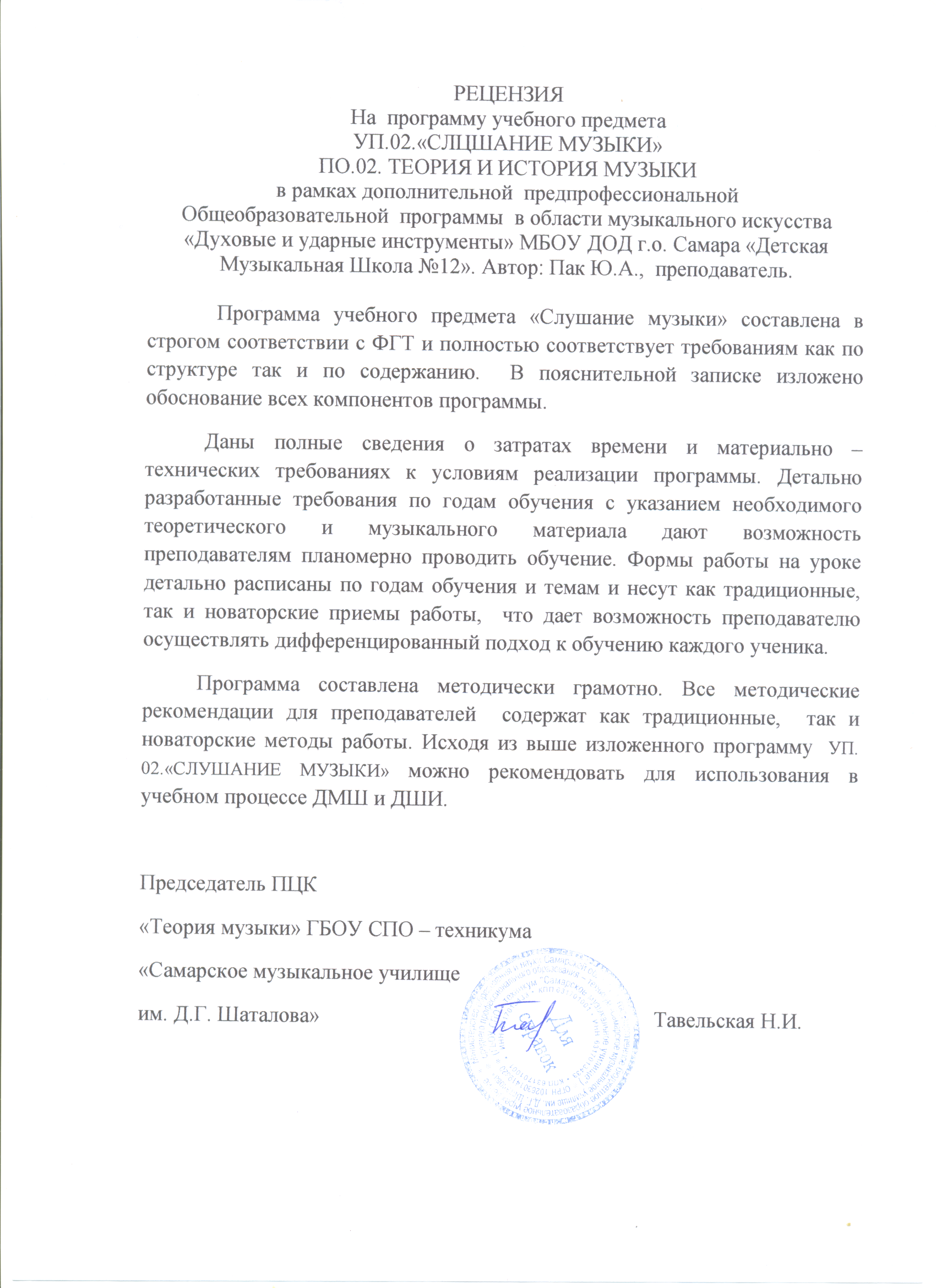 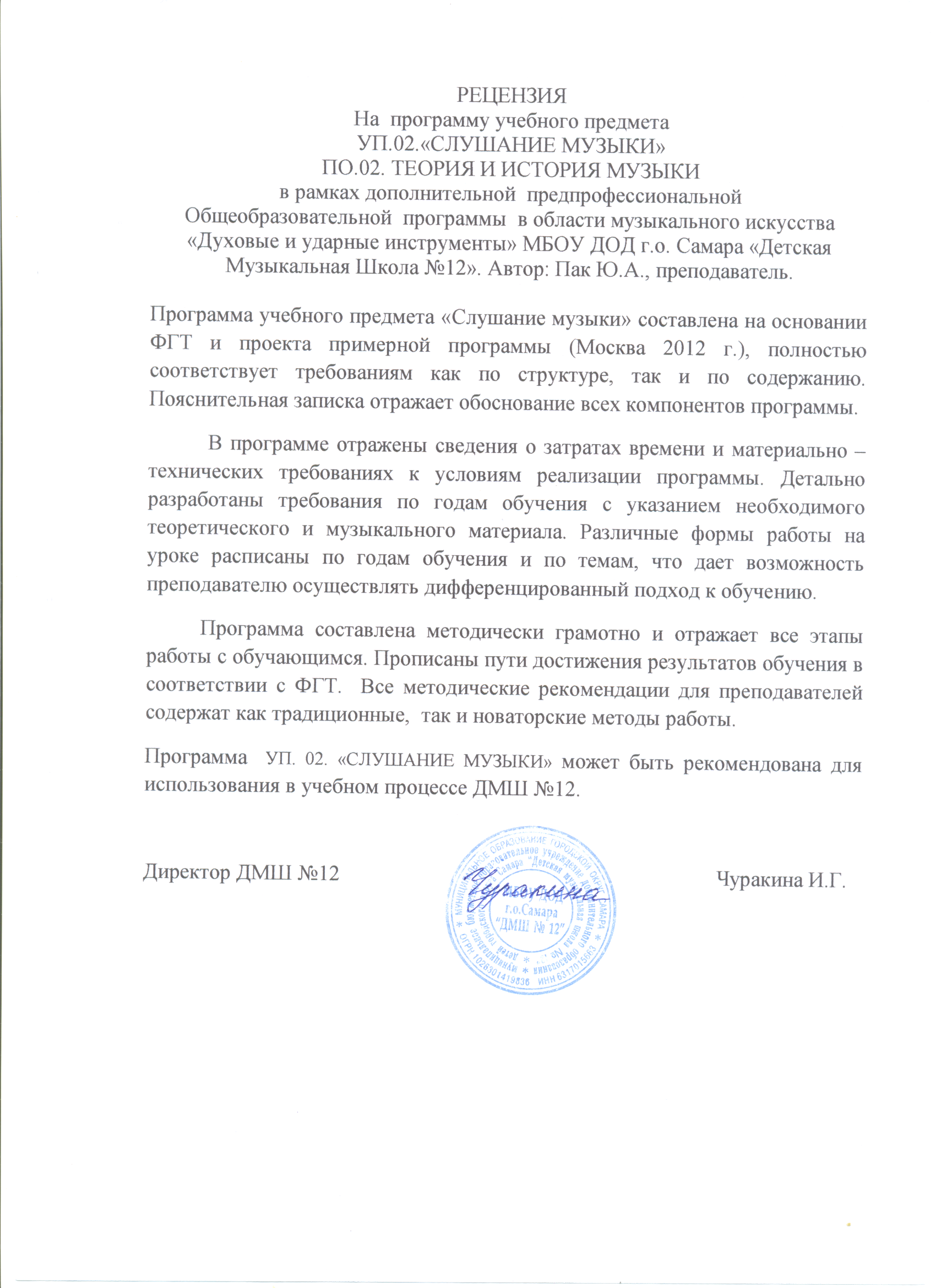 МУНИЦИПАЛЬНОЕ БЮДЖЕТНОЕ ОБРАЗОВАТЕЛЬНОЕ УЧРЕЖДЕНИЕ 
ДОПОЛНИТЕЛЬНОГО ОБРАЗОВАНИЯ ДЕТЕЙ 
г.о. САМАРА  «ДМШ №12»
ПО.02 Теория и история музыкиПРОГРАММА УЧЕБНОГО ПРЕДМЕТА УП.02.02
«СЛУШАНИЕ МУЗЫКИ»
дополнительной предпрофессиональной 
общеобразовательной программы в области музыкального искусства  
«Духовые и ударные инструменты»2013г. 
Программа учебного предмета разработана на основе Федеральных государственных требований к дополнительной предпрофессиональной общеобразовательной программе в области музыкального искусства  «Духовые и ударные инструменты» 

« Рассмотрено» 
Методическим советом МБОУ ДОД «ДМШ №12»«Утверждаю» 
Директор _______________ /Чуракина И.Г./
Разработчик: ____________________ /Пак Ю.А./СТРУКТУРА ПРОГРАММЫ УЧЕБНОГО ПРЕДМЕТАI. Пояснительная  запискаХарактеристика учебного предмета, его место и роль в образовательном процессе;Срок реализации учебного предмета;Объем учебного времени, предусмотренный учебным планом образовательного учреждения на реализацию учебного предмета;Форма проведения учебных аудиторных занятий;Цель и задачи учебного предмета;Обоснование структуры программы учебного предмета;Методы обучения;Описание материально-технических условий реализации учебного предмета;Учебно-тематический планСодержание учебного предметаСведения о затратах учебного времени;- Годовые требования. Содержание разделов;Требования к уровню подготовки обучающихсяФормы и методы контроля, система оценокАттестация:  цели,  виды,  форма,  содержание;Требования к промежуточной аттестации;Критерии оценки;Методическое обеспечение учебного процессаМетодические рекомендации педагогическим работникам;Материально-технические условия реализации программыСписок рекомендуемой учебной и методической литературыСписок методической литературы;-Учебная литератураI. ПОЯСНИТЕЛЬНАЯ ЗАПИСКАХарактеристика  учебного  предмета,  его  место  и  роль  в  образовательном процессеПрограмма учебного предмета «Слушание музыки»  разработана на основе с учетом федеральных государственных требований к дополнительным предпрофессиональным общеобразовательным программам в области музыкального искусства «Духовые и ударные инструменты».Предмет «Слушание музыки» направлен на создание предпосылок для творческого, музыкального и личностного развития учащихся, формирование эстетических взглядов на основе развития эмоциональной отзывчивости и овладения навыками восприятия музыкальных произведений, приобретение детьми опыта творческого взаимодействия в коллективе.Программа учитывает возрастные и индивидуальные особенности обучающихся и ориентирована на:развитие художественных способностей детей и формирование у обучающихся потребности общения с явлениями музыкального искусства;воспитание детей в творческой атмосфере, обстановке доброжелательности, способствующей приобретению навыков музыкально-творческой деятельности;формирование комплекса знаний, умений и навыков, позволяющих в дальнейшем осваивать профессиональные образовательные программы в области музыкального  искусства.«Слушание музыки» находится в непосредственной связи с другими учебными предметами, такими, как «Сольфеджио», «Музыкальная литература» и занимает важное место в системе обучения детей. Этот предмет является базовой составляющей для последующего изучения предметов в области теории и истории музыки, а также необходимым условием в освоении учебных предметов в области музыкального исполнительства.2. Срок реализации учебного предмета «Слушание музыки» Срок реализации учебного предмета «Слушание музыки» для детей, поступивших в образовательное учреждение в 1 класс в возрасте с шести лет шести месяцев до девяти лет, составляет 3 года.3. Объем учебного времени и виды учебной работы4.Форма проведения учебных аудиторных занятийРеализация учебного плана по предмету «Слушание музыки» проводится в форме мелкогрупповых занятий численностью от 4 до 10 человек.Для  учащихся	1-3  классов	занятия по предмету «Слушание музыки» предусмотрены 1 раз в неделю по 1 часу.5. Цель и задачи учебного предметаЦель:- воспитание культуры слушания и восприятия музыки на основе формирования представлений о музыке как виде искусства, а также развитие музыкально-творческих способностей, приобретение знаний, умений и навыков в области музыкального искусства.Задачи:-    развитие интереса к классической музыке;- знакомство с широким кругом музыкальных произведений и формирование навыков восприятия образной музыкальной речи;-  воспитание эмоционального и интеллектуального отклика в процессе слушания;- приобретение необходимых качеств слухового внимания, умений следить за движением музыкальной мысли и развитием интонаций;- осознание и усвоение некоторых понятий и представлений о музыкальных явлениях и средствах выразительности;- накопление слухового опыта, определенного круга интонаций и развитие музыкального  мышления;-  развитие одного из важных эстетических чувств - синестезии (особой способности человека к межсенсорному восприятию);-   развитие ассоциативно-образного мышления.С целью активизации слухового восприятия в ходе слушания используются особые методы слуховой работы - игровое и графическое моделирование. Дети постигают содержание музыки в разных  формах  музыкально-творческой деятельности.Результат освоения программы «Слушание музыки» заключается в осознании выразительного значения элементов музыкального языка и овладении практическими умениями и навыками целостного восприятия несложных музыкальных произведений.6. Обоснование структуры программы учебного предметаОбоснованием структуры программы являются ФГТ, отражающие все аспекты работы преподавателя с учеником.Программа содержит  следующие разделы:сведения о затратах учебного времени, предусмотренного на освоение учебного предмета;распределение учебного материала по годам обучения;описание дидактических единиц учебного предмета;требования к уровню подготовки обучающихся;формы и методы контроля, система оценок;методическое обеспечение учебного процесса.В соответствии с данными направлениями строится основной раздел программы «Содержание учебного предмета».Программа обучения построена таким образом, что каждый год имеет единую стержневую тему, вокруг нее объединяются остальные разделы содержания, постепенно укрупняется масштаб изучения, нарастает сложность поставленных задач (концентрический  метод).Первый год обучения посвящен способам показа тематического материала и тому, как влияют на характер музыки лад, темп, ритм, фактура. Речь идет о том, как понимать интонацию и слышать музыкально-звуковое пространство во всем его красочном многообразии.Второй год обучения посвящен изучению способов музыкального развития, вопросам восприятия музыки как музыкальной речи (музыкальный  синтаксис, развитие музыкальной фабулы), а также тому, как в процессе этого развития раскрывается образное содержание произведения.На третьем году обучения решается задача восприятия художественного целого.Учащиеся приобретают первое представление о музыкальных жанрах и простых формах, постепенно осознают жанр как особый тип изложения, а форму - как результат развития интонаций. Это помогает восприятию художественного целого.7. Методы обученияДля достижения поставленной цели и реализации задач предмета используются следующие методы обучения:- объяснительно-иллюстративные (объяснение материала происходит в ходе знакомства с конкретным музыкальным примером);- поисково-творческие (творческие задания, участие детей в обсуждении, беседах);- игровые (разнообразные формы игрового моделирования).8. Описание материально-технических условий реализации учебногопредметаМатериально-техническая база образовательного учреждения должна соответствовать санитарным и противопожарным нормам, нормам охраны труда.Учебные аудитории, предназначенные для реализации учебного предмета оснащаются пианино/роялями, звукотехническим оборудованием, учебной мебелью (досками, столами, стульями, стеллажами, шкафами) и оформляются наглядными пособиями.Для работы со специализированными материалами аудитория оснащается современным мультимедийным оборудованием для просмотра видеоматериалов и прослушивания музыкальных произведений.Помещения должны быть со звукоизоляцией и своевременно ремонтироваться.II. УЧЕБНО-ТЕМАТИЧЕСКИЙ  ПЛАНУчебно-тематический план отражает последовательность изучения разделов и тем программы с указанием распределения учебных часов по разделам и темам учебного предмета.Первый год обучения.Второй год обучения.Третий год обучения.III.  СОДЕРЖАНИЕ УЧЕБНОГОПРЕДМЕТАПрограмма по предмету «Слушание музыки» реализуется в структуре дополнительной предпрофессиональной общеобразовательной программы в области музыкального искусства, рассчитанной на 8-9 лет обучения.Первый год обучения.Второй год обучения.Третий год обучения.IV.Требования к уровню подготовки обучающихсяРаздел содержит перечень знаний умений и навыков, приобретение которых обеспечивает программа  «Слушание музыки»:- наличие первоначальных знаний о музыке, как виде искусства, ее основных составляющих, в том числе о музыкальных  инструментах,  исполнительских коллективах (хоровых, оркестровых), основных жанрах;- способность проявлять эмоциональное сопереживание в процессе восприятия музыкального произведения;- умение проанализировать и рассказать о своем впечатлении от прослушанного музыкального произведения, провести ассоциативные связи с фактами своего жизненного опыта или произведениями других видов искусств;- первоначальные представления об особенностях музыкального языка и средствах выразительности;- владение навыками восприятия музыкального образа и умение передавать свое впечатление в словесной характеристике (эпитеты, сравнения, ассоциации).Педагог оценивает следующие виды деятельности учащихся:умение давать характеристику музыкальному произведению;создание музыкального сочинения;«узнавание» музыкальных произведений;элементарный анализ строения музыкальных произведений.V.Формы и методы контроля, система оценокАттестация: цели, виды, форма, содержаниеОсновными принципами проведения и организации всех видов контроля успеваемости является систематичность и учет индивидуальных особенностей обучаемого.Текущий контроль знаний, умений и навыков происходит на каждом уроке в условиях непосредственного общения с учащимися и осуществляется в следующих формах:- беседа, устный опрос, викторины по пройденному материалу- обмен мнениями о прослушанном музыкальном примере;- представление своих творческих работ (сочинение музыкальных иллюстраций, письменные работы по графику, схеме, таблицы, рисунки).Программа «Слушание музыки» предусматривает промежуточный контроль успеваемости учащихся в форме итоговых контрольных уроков, которые проводятся во 2, 4, 6 полугодиях. Контрольный урок проводится на последнем уроке полугодия в рамках аудиторного занятия в течение 1 урока. Рекомендуется в 6 полугодии провести итоговый зачет, оценка по которому заносится в свидетельство об окончании школы.Требования к промежуточной аттестацииУстный опрос - проверка знаний в форме беседы, которая предполагает знание выразительных средств (согласно календарно-тематическому плану), владение первичными навыками словесной характеристики.Письменные задания - умение работать с графическими моделями произведений, отражающими детали музыкального развития и выбранными с учетом возрастных и личностных возможностей учащихся.Критерии оценки«5» - осмысленный и выразительный ответ, учащийся ориентируется в пройденном материале;Умение определить характер и образный строй произведения;Умение выявить выразительные средства музыки;Умение узнавать тембры музыкальных инструментов;Умение понимать стиль музыки и знать основные музыкальные жанры;Умение различать основные типы музыкальной фактуры и музыкальной формы (от периода до сложной трехчастной формы).«4» - осознанное восприятие музыкального материала, но учащийся не активен, допускает ошибки;Нечеткое определение характера и образного строя произведения;Неполное выявление выразительных средств музыки;Знание основных музыкальных жанров не полной мере;Недостаточное представление о звучании того или иного тембра музыкального инструмента;«3» - учащийся часто ошибается, плохо ориентируется в пройденном материале, проявляет себя только в отдельных видах работы;Плохое выявление выразительных средств музыки;Плохое узнавание тембров музыкальных инструментов;Отсутствие навыка в понимании стиля музыки и узнавании основных музыкальных жанров;Слабое выявление основных типов музыкальной фактуры и музыкальной формы.«2» - большая часть ответа неверна; в определении на слух тематического материала более 70% ответов ошибочны. «1»– нет ни одного правильного ответа, в определении на слух все ответы неверны или вообще отсутствуют. Обучающийся не представляет себе суть предмета, не имеет желания и мотивации к обучению.VI. Методическое обеспечение учебного процессаМетодические рекомендации педагогическим работникамИзучение учебного предмета «Слушание музыки» осуществляется в форме мелкогрупповых  занятий.В основу преподавания положена вопросно-ответная (проблемная) методика, дополненная разнообразными видами учебно-практической деятельности.Наиболее продуктивная форма работы с учащимися младших классов -  это уроки - беседы, включающие в себя диалог, рассказ, краткие объяснения, учебно- практические и творческие задания, где слуховое восприятие дополнено, нередко, двигательно-пластическими действиями. Педагог, добиваясь эмоционального отклика, подводит детей к осмыслению собственных переживаний, использует при этом беседу с учащимися, обсуждение, обмен мнениями. Процесс размышления идет от общего к частному и опять к общему на основе ассоциативного восприятия. Через сравнения, обобщения педагог ведет детей к вопросам содержания музыки.Программа учебного предмета «Слушание музыки» предполагает наличие многопланового пространства музыкальных примеров. Оно создается при помощи разнообразия форм, жанров, стилевых направлений (в том числе, современной музыки).  Учащиеся  накапливают  слуховой  опыт  и  получают  определенную  сумму  знаний. Однако все формы работы направлены не просто на знания и накопление информации, а на приобретение умений и навыков музыкально-слуховой деятельности - ключа к пониманию музыкального языка.В программе учебного предмета «Слушание музыки» заложен интонационный подход в изучении музыкальных произведений. Интонация и в речи, и в музыке является носителем смысла. Путь к глубокому изучению музыкальной ткани и музыкального содержания проходит через интонацию (В.В.  Медушевский).  Сам процесс непрерывного слухового наблюдения и слежения заключается в способности интонирования мотивов, фраз внутренним слухом. Интонационный слух лежит в основе музыкального мышления.С целью активизации слухового внимания в программе «Слушание музыки» используются особые методы слуховой работы. Прослушивание музыкальных произведений предваряется работой в определенной форме игрового моделирования. Особенностью данного метода является сочетание всех видов деятельности, идея совместного творчества. Слушание музыки сочетается с практическими заданиями по сольфеджио, теории, с творческими заданиями.На уроке создаются модели - конструкции, которые иллюстрируют наиболее яркие детали музыкального текста и вызывают множественный ассоциативный ряд. С помощью таких моделей  - конструкций обучающимся  легче понять и более общие закономерности (характер, герой, музыкальная фабула).Приемы игрового моделирования:- отражение в пластике телесно-моторных движений особенностей метроритма, рисунка мелодии, фактуры, артикуляции музыкального текста;- сочинение простейших мелодических моделей с разными типами интонации;- графическое изображение фразировки, звукового пространства, интонаций;- игры-драматизации (песни-диалоги, мимические движения, жесты-позы) с опорой на импровизацию в процессе представления;- исполнение на инструментах детского оркестра ритмических аккомпанементов, вариантов оркестровки небольших пьес.Осваивая программу, учащиеся должны выработать примерный алгоритм слушания  незнакомых  произведений.    В  процессе  обучения  большую  роль  играют  принципы развивающего (опережающего)  обучения: поменьше давать готовых определений и строить педагогическую работу так, чтобы вызывать активность детей, подводить к терминам и определениям путем «живого наблюдения за музыкой» (Б. Асафьев). Термины и понятия являются итогом работы с конкретным музыкальным материалом, используются как обобщение слухового опыта, но не предшествуют ему. «Термин должен обобщать уже известное, но не предшествовать неизвестному»  (А.Лагутин).Слушая музыку, учащиеся могут выступать в роли «ученого-наблюдателя» (когда речь идет о элементах музыкального языка), воспринимать ее в формате сопереживания (эпитеты, метафоры), сотворчества. Главным на уроке становится встреча с музыкальным произведением. Сущность слушания музыки можно определить как внутреннее приобщение мира ребенка к миру героя музыки. Каждая деталь музыкального языка может стать центрообразующей в содержании урока, вызвать комплекс ассоциаций и создать условия для эстетического общения и вхождения в образный мир музыки.VII. Материально-технические условия реализации программыМатериально-технические условия реализации программы «Слушание музыки» должны обеспечивать возможность достижения обучающимися результатов, установленных настоящими Федеральными Государственными требованиями.Материально-техническая база образовательного учреждения должна соответствовать санитарным и противопожарным нормам, нормам охраны труда. Образовательное учреждение должно соблюдать своевременные сроки текущего и капитального ремонта.Минимально необходимый для реализации в рамках программы «Слушание музыки» перечень аудиторий и материально-технического обеспечения включает в себя:- учебные аудитории для  мелкогрупповых занятий с роялем/фортепиано;- учебную мебель (столы, стулья, стеллажи, шкафы);- наглядно-дидактические  средства:		наглядные	методические	пособия, магнитные	доски, интерактивные доски,	демонстрационные модели (например,макеты инструментов симфонического и  народных оркестров);- электронные	образовательные	ресурсы:	мультимедийное	оборудование (компьютер, аудио- и видеотехника, мультимедийные энциклопедии);-библиотеку,  помещения для работы со специализированными  материалами (фонотеку, видеотеку, просмотровый видеозал/класс).Учебные аудитории должны иметь звукоизоляцию.В образовательном учреждении должны быть созданы условия для содержания, своевременного обслуживания и ремонта музыкальных инструментов.VIII. Список рекомендуемой учебной и методической литературыСписок методической литературыАсафьев	Б.	Путеводитель	по	концертам:	Словарь	наиболее	необходимых терминов и понятий. М., 1978Бернстайн Л. Концерты для молодежи. Л., 1991Выгодский Л. Психология искусства. М., 1968Гилярова	Н.	Хрестоматия	по	русскому	народному творчеству.	1-2	годы обучения.  М.,  1996Гильченок Н. Слушаем музыку вместе. СПб, 2006Газарян С. В мире музыкальных инструментов. М., 1989Жаворонушки. Русские песни, прибаутки, скороговорки, считалки, сказки, игры. Вып. 4. Сост. Г. Науменко. М.,1986Книга о музыке. Составители Г. Головинский, М. Ройтерштейн. М., 1988Конен В. Дж. Театр и симфония. М., 1975Лядов А. Песни русского народа в обработке для одного голоса и фортепиано. М.,  1959Мазель Л. Строение музыкальных произведений. М., 1979 Музыкальный энциклопедический словарь. М., 1990 Назайкинский Е. Логика музыкальной композиции. М., 1982Новицкая М. Введение в народоведение. Классы 1 - 2. Родная земля. М., 1997Попова	Т.	Основы	русской	народной	музыки.	Учебное	пособие	для музыкальных училищ и институтов культуры. М.,1977Римский-Корсаков Н. 100 русских народных песен. М.-Л., 1951Рождественские песни. Пение на уроках сольфеджио. Вып 1. Сост. Г. Ушпикова. М.,1996Русское народное музыкальное творчество. Хрестоматия. М.,1958Русское народное музыкальное творчество. Хрестоматия. Учебное пособие для музыкальных училищ. Сост. Б. Фраенова. М., 2000Русское народное музыкальное творчество. Сост. З.Яковлева. М., 2004 Скребков С. Художественные принципы музыкальных стилей. М., 1973 Слушание музыки. Для 1-3 кл.  Сост. Г.Ушпикова. СПб, 2008Способин И. Музыкальная форма. М., 1972Царева Н. Уроки госпожи Мелодии. Методическое пособие. М.,2007 Яворский Б. Строение музыкальной речи. М., 1908Яворский Б. Статьи, воспоминания, переписка. М., 1972Учебная литератураЦарева Н. «Уроки госпожи Мелодии». Учебные пособия (с аудиозаписями), 1,2,3  классы.  М.,  2007Вид учебной работы, нагрузки, аттестацииЗатраты учебного времени, график промежуточныйЗатраты учебного времени, график промежуточныйЗатраты учебного времени, график промежуточныйЗатраты учебного времени, график промежуточныйЗатраты учебного времени, график промежуточныйЗатраты учебного времени, график промежуточныйВсего часовКлассы1122331полугодие2полугодие1полугодие2полугодие1полугодие2полугодиеАудиторные занятия16161617161798Самостоятельная работа8888,588,549Максимальная учебная нагрузка24242425,52425,5147Вид промежуточной аттестацииконтр. урокконтр. урокзачет№ТемаКол-во часов1Вводная беседа. Характеристика звука (регистр).32Метро-ритм. Пульсация в музыке.33Маршевость в музыке.44Танцевальность в музыке.46Песенность в музыке. Мелодия как средство выразительности.67Интонация в музыке – комплексное средство выразительности.48Музыкальное пространство. Фактура.59Сказка в музыке. Закрепление пройденного материала на новых музыкальных примерах.210Обобщающий контрольный урок.1Всего часовВсего часов32№ТемаКол-во часовКол-во часов1Музыкальная тема. Музыкальный образ. Средства музыкальной выразительности в создании музыкального образа.442Принципы развития музыкальной темы.223Способы развития темы: вариационное, мотивное.664Кульминация как этап развития.115Способы развития в полифонической музыке.556Изобразительность в музыке. Стихия воды и огня.227Программная музыка.448Приемы создания комических образов.449Сказка в музыке. Закрепление пройденного материала на новых музыкальных примерах.4410Обобщающий контрольный урок.11Всего часовВсего часовВсего часов33№ТемаКол-во часовКол-во часов1Танцевальная музыка (народная, западноевропейская).222Сказка  музыке. Особенности балета.663Вокальная музыка.224Сказка в музыке. Особенности оперы.665Музыкальные формы (период, одночастная, двухчастная, трехчастная, вариации, рондо).14146Голоса инструментов симфонического оркестра.227Обобщающий контрольный урок.11Всего часовВсего часовВсего часов33УрокСодержание урокаМузыкальный материал1-3 Вводная беседа. О чем говоритназвание предмета? Как нужно слушать музыку? Умение сосредоточиться. Выразительное значение звука (на примере звучания колокольчиков). Высота связана с весом, формой. Услышать колокольность в предлагаемых пьесах. Понятие «регистр».П.Чайковский «Детский альбом»: «Утренняя молитва», «Хор».4-6Музыкальный метр. Музыкальный пульс-«сердце» музыки. Сравнить с пульсом человека, часами. Метр –равномерное чередование сильных и слабых долей в музыке. Влияние регистра, темпа, лада на характер музыкального движения.РНП «Дроздок», С.Прокофьев, балет «Золушка», музыка часов. Э.Григ, «В пещере горного короля».7-10Маршевое начало в музыке. «Шаги» в музыке: они могут быть тяжелыми, легкими, плавными, спокойными, скользящими и т.д. Определить шаговое движение в предлагаемых пьесах. Характер шагов. В процессе беседы дать понятие «маршевая музыка, маршевое начало».П.Чайковский «Детский альбом»: «Болезнь куклы», «Похороны куклы». М.Глинка, опера «Руслан и Людмила» - марш Черномора. М.Мусоргский. «Картинки с выставки» -«Прогулка», «Быдло».11-14Танцевальное начало в музыке. Послушать разные танцы (не называть, что звучит). Какие движения подойдут под музыку (равномерное, шаговое или какие-то иные движения)? Сравнить с пьесами предыдущего урока. Во время беседы выйти на понятие «танцеальность».П.Чайковский «Детский альбом»: «Вальс», «Полька». С.Прокофьев, «Классическая симфония» - Гавот. Любые старинные танцы.15-16Мелодия. Песенное начало в музыке. В предложенных для прослушивания произведениях услышать, выделить главный поющий голос. Мелодия (мелос) с греческого- «песня, поющий». Обратить внимание на строение песенной мелодии – гибкость, волнообразность. Понятие кульминации. Движение к кульминации. Напевная, гибкая мелодия-кантилена.А.Рубинштейн «Мелодия», Ф.Шуберт «Аве Мария», «Серенада», И.С.Бах-Ш.Гуно «Аве Мария», А.Лядов «Прелюдия» Des dur.17-18Типы мелодического движения:-мелодия-«стрела»;- мелодия-«вьюнок»;-мелодия-«пружина»;-мелодия-«завиток» и «скрытая стрела».Бетховен, Соната №1, Г.П. Р.-Корсаков, «Полет шмеля». С.Прокофьев, «Гавот» («Классическая симфония»). Моцарт, Соната №11 «Турецкое рондо».19-20Кантилена и речитатив. Прослушать кантиленную мелодию и речитативную. Сравнить их. Кантилена – песенная, гибкая мелодия, строение волнообразное. Речитатив – от слова «речь». Речевое начало преобладает над песенным. Песенно-речитативные мелодии. Инструментальный речитатив.Ф.Шуберт, «Серенада» (кантилена), М.Мусоргский «Детская»: «В углу», «С няней» (речит.мелодия), Ф.Шуберт «Шарманщик» (песенно-речитативная), И.Бах «Токката» ре минор (инструментальный речитатив).21-24Интонация в музыке – комплексное средство выразительности. Интонация от латинского intono – «произношу». Речевая интонация или мелодия речи и музыкальная интонация. Как образуется музыкальная интонация (из чего она складывается)? Интонация – определенная организованная связь тонов. Что организует тоны? Ритм, лад.Типы интонаций в музыке. Интонация вздоха (lamento), восклицания, вопроса, угрозы, насмешки и т.д. Проанализировать на конкретных примерах, как определенная интонация претворяется в музыке.Д.Кабалевский «Плакса», «Злюка», «Резвушка»; П.Чайковский вступление к опере «Евгений Онегин»; Н.Римский-Корсаков симфоническая сюита «Шахеразада»: темы Шахриара и Шахеразады; М.Глинка «Руслан и Людмила»: канон «Какое чудное мгновенье», рондо Фарлафа; Ф.Шуберт «Лесной царь»; В.Моцарт «Свадьба Фигаро»: ария Барбарины, ария Фигаро, дуэт Сюзанны и Марцелины.25-27Музыкальное пространство. Фактура. Понятие фактуры (от латинского factura – обработка). Виды фактуры: гомофония, полифония, аккордовая. Разновидности полифонической фактуры: подголосочная, имитационная, контрастная. На завершающем этапе определить фактуру в предлагаемых для прослушивания пьесах.П.Чайковский «Детский альбом»: «Мазурка», «Игра в лошадки», «Новая кукла». РНП «Селезень», «Ночка темная» обр. С.Ляховицкой, И.Кетмау «Кукушка и осел»; сарабанды, менуэты и др. старинные танцы; И.С. Бах Инвенции.28-29Музыкальное пространство в оркестровой музыке. Слушаем музыку. Особенности оркестрового звучания: далеко-близко (f - p); общий план-детализация (tutti -solo), выше-ниже, свет –тень. Жанр концерта. Объяснить название ( от итальянского – «состязание, соревнование голосов»).А.Вивальди 1 часть концерта из цикла «Времена года».30-31Сказка в музыке. Обобщающая тема: интонация, музыкальное пространство (фактура). Музыкальный материал по выбору педагога.П.Чайковский «Детский альбом»: «Баба-Яга», М.Мусоргский, «Картинки с выставки» - «Избушка на курьих ножках», А.Лядов «Кикимора».32Обобщающий контрольный урок.УрокСодержание урокаМузыкальный материал1-2Музыкальная тема. Понятие музыкальной темы ( тема –греческое слово, буквально «то, что положено в основу»). Тема – главная мысль музыкального произведения, его суть. Определить тему, способ изложения, характер. Учиться давать полную характеристику выразительных средств. Э.Григ «Танец Анитры»; Р.Шуман Пьесы из «Альбома для  юношества» (по выбору).3-4Музыкальный образ и музыкальная тема. Понятие слова –«образ» - отражение увиденного, услышанного. Что такое музыкальный образ? Картина окружающего нас мира, наши чувства, переживания, представленные в звуках музыки. Соотнести понятия «музыкальная тема» и «музыкальный образ». Как участвуют жанры, лад, фактура, темп, штрихи, ритмический рисунок в создании образа.П.Чайковский «Детский альбом»: «Марш деревянных солдатиков», «Сладкая греза»; Н.Римский-Корсаков вступление к опере «Золотой петушок»; М.Мусоргский, «Картинки с выставки»- «Балет невылупившихся птенцов».5-6Принципы развития музыкальной темы. Смена музыкального образа при смене тематического материала: контраст сопоставления, дополнение (производный контраст), повтор (точный, измененный или варьирование).С.Прокофьев, балет «Ромео и Джульетта»: «Джульетта-девочка», «Танец рыцарей»; П.Чайковский «Детский альбом»: «Вальс»; Р.Шуман «Альбом для  юношества»: «Сицилийская песенка», «Первая утрата».7-9Способы развития темы: вариационное развитие. Послушать легкие вариации из детского репертуара. Основной способ развития – повтор с изменениями. Главная особенность – тема повторяется целиком, а не фрагментами. Другой тип варьирования – на основе комплекса звуков. Создание ярких индивидуальных образов из одного тематического ядра.Вариации из детского репертуара; Р.Шуман «Карнавал» № 2,3,4.10-12Способы развития темы: мотивное развитие. На примере сонаты (сонатины) показать мотивный способ развития. Определить музыкальную тему (темы), ядро темы. Проследить его изменения в связи  с изменением музыкальной речи (ладоинтонационными, тональными, метроритмическими). Проследить «жизнь» музыкальных тем от начала до конца произведения.В.Моцарт «Шесть венских сонатин» (№1,6); Л.Бетховен Сонатина Фа Мажор; Д.Чимароза Сонаты (по выбору).13Кульминация как этап развития тематизма. Способы достижения кульминации (поэтапное, единой «волной»). Характер звучания кульминации, итоговое значение (цель развития), спад после кульминации, послекульминационные изменения в характере музыки.П.Чайковский, балет «Щелкунчик»: «Рост елки», «Марш»; Ф.Шуберт «Лесной царь»; М.Глинка, опера «Руслан и Людмила»: увертюра. Сцена похищения Людмилы.14-17Способы развития в полифонической музыке. Имитационная и контрастная полифония. Особенности темы. Ядро и развитие. Период типа развертывания. Характер кульминации (фактурные и тональные средства).И.Бах, «Маленькие прелюдии ифуги» №2,3; С.Прокофьев, кантата «Александр Невский»: «Ледовое побоище», «Мимолетности» №1.18Подголосочная полифония. Сравнить подголосочный вид с имитационным или контрастным. Анализ примеров на подголосочную полифонию.П.Чайковский «Камаринская», М.Глинка «Камаринская».19Стихия воды в музыке. Создание образа средствами фактуры (определенным способом изложения). Образ движения – ручеек, море.Ф.Шуберт «В путь»; Н.Римский-Корсаков вступление к опере «Садко», «Пляс золотых рыбок».20Стихия огня. Роль ритма, особенности мелодии, фактуры в изображении огня. Жанровые признаки.И.Стравинский, балет «Жар-птица»: «Пляс Жар-птицы; А.Скрябин отрывок из «Прометея».21-24Что такое программная музыка? Для чего нужна программа? Музыкальный портрет, пейзаж, бытовая сценка и т.д.как импульс для выражения мыслей и чувств.Пьесы из детских альбомов; П.Чайковский «Времена года»: «На тройке», «Подснежник»; А.Вивальди концерт «Зима».25-28Приемы создания комических образов:- крайняя степень противопоставлений (темпов, регистров, штрихов, тембров);- утрирование одного из элементов музыкальной речи;- несоответствие жанра и характера темы;- резкие смены в звучании;- игра ритмов.С.Прокофьев, балет «Ромео и Джульетта»: «Меркуцио»; балет «Золушка»: «Гавот»; «Любовь к трем апельсинам»: «Марш»; Д.Кабалевский «Клоуны»; И.Стравинский «Жар-птица».29-32Сказка в музыке. Балет «Щелкунчик». Рассказать сказку. Поговорить о сюжете, о главном герое. Что такое балет? Кто создает балет? Что звучит вначале? Что такое дивертисмент?П.И. Чайковский, балет «Щелкунчик»: марш из 1-го действия, дивертисмент из 2-го действия.32Обобщающий контрольный урок.УрокСодержание урокаМузыкальный материал1-2Танцы и танцевальность. Народные танцы, народные инструменты. Признаки танца как особого жанра: характер, пластика движений. Западноевропейские танцы: бальные, танцы-шествия.Танцы народов мира: гопак, трепак, лезгинка. П.Чайковский «Детский альбом»: «Вальс», «Полька». С.Прокофьев, «Классическая симфония» - Гавот. Любые старинные танцы, мазурка, полонез.3-8Сказка в музыке. Балет «Щелкунчик». Рассказать сказку. Поговорить о сюжете, о главном герое. Что такое балет? Кто создает балет? Что звучит в начале? Что такое дивертисмент?П.И. Чайковский, балет «Щелкунчик»: марш из 1-го действия, дивертисмент из 2-го действия.9-10Вокальная музыка. Музыкальная интонация. Кантилена и речитатив. Прослушать кантиленную мелодию и речитативную. Сравнить их. Кантилена – песенная, гибкая мелодия, строение волнообразное. Речитатив – от слова «речь». Речевое начало преобладает над песенным. Песенно-речитативные мелодии. Инструментальный речитатив.С.В.Рахманинов «Вокализ», Беллини, ария Нормы из оперы «Норма», М.П.Мусоргский, вокальный цикл «Детская», «В углу», «С няней», М.И.Глинка «Ночной смотр», Ф.Шуберт, «Форель».11-16Сказка в опере. Опера «Иоланта». Рассказать сюжет, о главной героине. Что такое опера? Кто создает оперу? Что звучит в начале? Что такое ария? Ансамбль? Хор? П.И. Чайковский, опера «Иоланта».17-19Тема. Период. Характер темы и особенности ее изложения: фразы, предложения, каденции. Период, его границы.И.Гайдн, соната D –dur,1 часть; Ж.-Ф. Рамо «Тамбурин», П.И. Чайковский, «Баркарола»; П.И. Чайковский, Ф.Шопен, Прелюдия №7 A-dur; П.И. Чайковский, «Детский альбом», Утренняя молитва.20-22Двухчастная форма: тема, первый период. Второй период: развивающегося типа или контрастный. Принцип репризности (возврат первой темы не целиком, возврат основной тональности).П.И. Чайковский, «Детский альбом», Шарманщик поет, Старинная французская песенка; Р.Шуман, «Первая утрата».23-25Трехчастная форма: тема, граница темы – каденция. Начало развития: его смысл, приемы развития. Наличие нового образа (контрастная часть), смысл контраста. Возврат темы (реприза, ее характер). П.И. Чайковский, «Детский альбом», цикл «Времена года».26-28Форма рондо. Тема-рефрен, смысл возврата темы-рефрена в разных примерах. Эпизоды (развивающего типа, контрастные).Ж.-Ф. Рамо «Тамбурин», М.Глинка, опера «Руслан и Людмила»: рондо Фарлафа, С.Прокофьев, Джульетта-девочка, В.-А. Моцарт, опера «Свадьба Фигаро», ария Фигаро «Мальчик резвый».29-30Вариационная форма. Вариации. Вариации в народной музыке. Классические вариации.Г.-Ф.Гендель, Чакона; М.Глинка, опера «Руслан и Людмила»:хор «Ах ты, Свет-Людмила» и Персидский хор; М.Глинка, опера «Иван Сусанин»:хор «Славься».31-32Симфонический оркестр. Голоса инструментов в сказке С.Прокофьева «Петя и волк».Понятие тембраС.С.Прокофьев, «Петя и волк».33 Обобщающий контрольный  урок.классФорма промежуточной аттестации/требованияСодержание промежуточной аттестацииИтоговый контрольный урок - обобщениепройденного	понятийного	и	музыкального материала.Наличие первоначальных знаний и представлений о средствах выразительности, элементах музыкального языка.Наличие умений и навыков:-слуховое восприятие элементов музыкальной речи, интонации;- умение передавать свое впечатление в словесной          характеристике          (эпитеты, сравнения);- воспроизведение в жестах, пластике, графике, в песенках-моделях ярких деталей музыкальной речи (невербальные формы выражения собственных впечатлений).Первоначальные знания и представления о некоторых музыкальных явлениях:звук и его характеристики, метр, фактура, кантилена, речитатив, скерцо,соло, тутти, кульминация, диссонанс, консонанс, основные типы интонаций, некоторые танцевальные жанры, инструменты симфонического оркестра.Музыкально-слуховое осознание средств выразительности в незнакомых произведениях с ярким программнымсодержанием: Э.Григ, К.Сен-Санс,детские альбомы П.И.Чайковского, Р.Шумана, И.С.Баха, С.С.Прокофьева, Г.В.Свиридова,   Р.К.Щедрина, В.А.Гаврилина.Итоговый контрольный урок.Наличие первоначальных знаний и музыкально-слуховых представлений о способах развития темы и особенностях музыкально-образного содержания.Наличие первичных умений и навыков:умение охарактеризовать некоторые стороны образного содержания и  развития музыкальных  интонаций;умение работать с графическими моделями, отражающими детали музыкального развития в незнакомых произведениях, избранных с учетом возрастных и  личностных возможностей учащихся.Первоначальные знания  и музыкально- слуховые представления:выразительные свойства звуковой ткани, средства создания музыкального образа;способы   развития   музыкальной   темы(повтор,  контраст);исходные типы интонаций (первичные жанры);кульминация в процессе развития интонаций.Осознание особенностей развития музыкальной фабулы и интонаций в музыке, связанной с театрально- сценическими жанрами и в произведениях с ярким программным содержанием.Итоговый контрольный урок (зачет).Наличие первоначальных знаний и музыкально-слуховых представлений о музыкальных жанрах,  простых формах, инструментах  симфонического  оркестра.Наличие умений и навыков:умение передавать свое впечатление в словесной характеристике с опорой на элементы музыкальной речи и средства выразительности;зрительно-слуховое восприятие особенностей музыкального жанра, формы;умение работать с графической моделью музыкального произведения, отражающей детали музыкальной ткани и развития интонаций;- навык творческого взаимодействия в коллективной работе.Первоначальные знания  и музыкально- слуховые представления:об исполнительских коллективах;о музыкальных жанрах;о строении простых музыкальных форм и	способах         интонационно- тематического развития.Музыкально-слуховое осознание и характеристика жанра и формы в произведениях        разных        стилей: А. Вивальди, И.  С.  Бах,  К.  В.  Глюк,  Ж. Б. Рамо, Г. Ф. Гендель,Д. Скарлатти, Дж. Россини, В. Моцарт, Э. Григ, К. Дебюсси,Н. А. Римский-Корсаков, П. И. Чайковский, А. П. Бородин, А. К. Лядов, С. С. Прокофьев, Б. Бриттен.